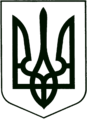 УКРАЇНА
          МОГИЛІВ-ПОДІЛЬСЬКА МІСЬКА РАДА
        ВІННИЦЬКОЇ ОБЛАСТІР І Ш Е Н Н Я  №346Про затвердження Статуту комунального підприємства «Фінансист»                                                       у новій редакціїКеруючись ст.ст. 26, 59 Закону України «Про місцеве самоврядування в Україні», ст.78 Господарського кодексу України, враховуючи клопотання директора комунального підприємства «Фінансист» Маковій А.В.,-                                               міська рада ВИРІШИЛА:1. Затвердити Статут комунального підприємства «Фінансист» у новій редакції,     що додається.2. Визнати таким, що втратило чинність рішення 21 сесії міської ради 6     скликання від 05.07.2012 року №536 «Про затвердження Статуту      комунального підприємства «Фінансист» в новій редакції».3. Керівнику комунального підприємства «Фінансист» Маковій А.В.:    3.1. здійснити заходи по реєстрації нової редакції Статуту;    3.2. надати дозвіл на підписання Статуту.4. Контроль за виконанням даного рішення покласти на секретаря міської ради,     в.о. першого заступника міського голови Гоцуляка М.В..             Міський голова                                                            П. Бровко                                                                                                         Додаток                                                                                               до рішення 11 сесії                                                                                          міської ради 7 скликання                                                                                          від15.12.2016 року №346Статуткомунального підприємства«Фінансист»у новій редакції2016р.м. Могилів-Подільський         1. Загальні положення. Комунальне підприємство «Фінансист» (далі – Підприємство) є комунальним, унітарним, прибутковим підприємством, створеним відповідно до рішення 11 сесії Могилів-Подільської міської ради 5 скликання від 26.01.2007 року №206 «Про створення комунального підприємства «Фінансист» та затвердження його Статуту». Засновником Підприємства є Могилів-Подільська міська рада, місцезнаходження: Україна, 24000, Вінницька область, м. Могилів-Подільський, площа Шевченка, 6/16 (далі – Засновник). Підприємство є юридичною особою, має відокремлене майно, самостійний баланс, рахунки в установах банку та управління Державної казначейської служби України в Могилів-Подільському районі та м.Могилеві       - Подільському, круглу печатку, кутовий та інші штампи зі своїм  найменуванням та ідентифікаційним кодом, і діє на засадах  повної госпрозрахункової діяльності, самоокупності, самофінансування. Підприємство набуває прав юридичної особи з дня його державної реєстрації у встановленому законом порядку. Підприємство від свого імені виступає у господарських, цивільних та адміністративних правовідносинах з юридичними та фізичними особами, набуває майнових прав та несе обов'язки, виступає позивачем та відповідачем у судах загальної юрисдикції, господарському та адміністративному судах. Підприємство самостійно формує програму діяльності, може здійснювати підприємницьку діяльність відповідно до предмету та напрямків діяльності Підприємства, визначеним цим Статутом і яка не заборонена законодавством. Для здійснення підприємницької діяльності підприємство залучає і використовує матеріально-технічні, фінансові, трудові та інші види ресурсів, використання яких не суперечить законодавству.   Найменування Підприємства: Повне найменування Підприємства – комунальне підприємство «Фінансист».Скорочене найменування – КП «Фінансист». Місце знаходження Підприємства: юридична адреса: 24000, Україна, Вінницька область, м. Могилів-Подільський, вулиця Шолом Алейхема,1. Підприємство (в особі директора підприємства) має право від свого імені укладати договори, контракти, набувати майнові та особисті не майнові права.  Підприємство не несе відповідальності за зобов’язання Засновника.        2. Мета підприємства.2.1. Основною метою діяльності Підприємства є виконання завдань по проведенню стягнень місцевих податків та зборів, впорядкування розміщення автотранспорту зі стягненням плати за час стоянки у спеціально обладнаних або відведених для цього місцях на вулично-шляховій мережі міста, надання послуг та створення для продавців та покупців належних умов торгівлі на спеціально відведеній для цієї мети території, здійснення іншої господарської діяльності, передбаченої цим Статутом, отримання прибутку.2.2. Предметом діяльності Підприємства в м. Могилеві-Подільському є:забезпечення короткотермінової та довготривалої стоянки легкових та інших транспортних засобів і збору плати за паркування автотранспорту;організація та створення на території ринку та торгівельних майданчиках умов суб’єктам господарювання та громадянам для оптової та роздрібної торгівлі;        - справляння орендної плати за здійснення торгівлі на ринку та торгівельних майданчиках;ведення реєстру та укладання договорів на право користування тимчасовою металевою конструкцією для господарських потреб, яка знаходиться на землях комунальної власності міста;надання соціально-побутових послуг відвідувачам ринку та торгівельних майданчиків суб’єктам господарювання та громадянам, які здійснюють торгівлю;облаштування та оснащення місць стоянки автотранспорту;надання послуг по тимчасовому зберіганню автотранспорту;надання послуг з тимчасового зберігання матеріальних цінностей та майна, організація камер схову;надання інформаційних та консультаційних послуг при здійснені угод купівлі-продажу товарів на території ринку;надання експедиційних, рекламних, передпродажних послуг;надання послуг з переміщення вантажів, складського обслуговування;прокат торгівельного інвентарю та обладнання;виконання всіх налагоджувальних робіт;розробка та здійснення заходів із впровадження досягнень науково-технічного прогресу, впровадження нової техніки, а також технічних удосконалень, раціоналізаторських пропозицій та винаходів, більш досконалої технології обслуговування та організації торгівлі;створення та забезпечення діяльності сервісних комплексів і структур, орієнтованих на підтримку діяльності та конкурентоспроможності Підприємства в Україні та за її межами;організація діяльності та надання послуг складів тимчасового зберігання;маркетинг та маркетингові послуги;організація кемпінгів, автостоянок, сервісних  пунктів, пов’язаних з діяльністю Підприємства, їх комплексне обслуговування;організація, благоустрій, експлуатація зон відпочинку;створення та організація роботи з реклами;здійснення будь-якої ділової та комерційної діяльності, що не суперечить чинному законодавству України та інших держав.2.3.Технічне переобладнання, реконструкція і розширення здійснюються Підприємством за рахунок фонду розвитку, інших аналогічних фондів, а також кредитів банків і інвестицій, та забезпечується в першочерговому порядку необхідними ресурсами і підрядними роботами.2.4. На впровадження великомасштабних заходів з реконструкції, а також на будівництво об’єктів соціального призначення в особливих випадках Підприємству за рішенням Засновника можуть надаватися цільові фінансові кошти.2.5. Види діяльності, які потребують ліцензування, здійснюються Підприємством за умови одержання відповідних ліцензій (дозволів).        3. Майно підприємства. Майно Підприємства є комунальною власністю і закріплюється за ним на праві господарського відання. Перелік майна, що закріплюється за підприємством на праві господарського відання, визначається виключно Засновником і може ним змінюватися.Здійснюючи право господарського відання, Підприємство володіє, користується та розпоряджається зазначеним майном на свій розсуд, вчиняючи щодо нього будь-які дії, які не суперечать чинному законодавству, цьому Статуту та рішенням Засновника. Майно підприємства складає статутний фонд, основні засоби та оборотні активи, інші цінності, вартість яких відображається в балансі Підприємства. Джерелами формування майна Підприємства є:майно, передане Підприємству Засновником;доходи, одержані від господарської діяльності;придбане, згідно з чинним законодавством, майно інших підприємств, установ, організацій.амортизаційні відрахування;кошти, одержані з міського бюджету на виконання державних або комунальних програм, затверджених Могилів-Подільською міською радою.інші джерела, не заборонені діючим законодавством України. Відчуження основних засобів та нерухомого майна, які є комунальною власністю територіальної громади міста, здійснюється за рішенням Засновника відповідно до порядку встановленому чинним законодавством України. Підприємство має право здавати в оренду відповідно до чинного законодавства (крім цілісних майнових комплексів) підприємствам, організаціям, установам, а також громадянам, основні засоби за рішенням Засновника у встановленому законом порядку. Передача під заставу майнових об'єктів, що відносяться до основних фондів, передавання в оренду цілісних майнових комплексів, відокремлених структурних одиниць та підрозділів Підприємство має право лише за рішенням Засновника.  Відповідно до чинного законодавства, Підприємство користується земельними ділянками, на яких воно розташоване, несе відповідальність за раціональне використання і відновлення природних ресурсів. Встановлення Підприємству розміру частки прибутку, яка підлягає зарахуванню до місцевого бюджету, здійснюється за рішенням Засновника.          4. Права та обов'язки Підприємства.4.1. Права Підприємства:4.1.1. Підприємство, за погодженням із Засновником, планує свою діяльність, визначає стратегію та основні напрямки свого розвитку відповідно до галузевих науково-технічних прогнозів та пріоритетів, кон'юнктури ринку продукції, товарів, робіт, послуг та економічної ситуації.4.1.2. Підприємство реалізує свою продукцію, послуги, залишки від виробництва за цінами, що формуються відповідно до умов економічної  діяльності, а у випадках, передбачених законодавством України, - за фіксованими державними цінами.4.1.3. Підприємство відкриває розрахунковий та інші рахунки в будь-яких фінансово-кредитних установах та проводить через них всі касові і кредитно-розрахункові операції в національній та іноземній валютах, по безготівковому розрахунку без обмежень сум платежів. Форми розрахунків визначаються Підприємством за узгодженням з усіма контрагентами та з урахуванням вимог чинного законодавства України.4.1.4. Здійснює види діяльності, передбачені Статутом.4.1.5. Набуває, отримує в оренду чи на лізингових умовах техніку, будівлі, споруди та інше майно, необхідне для статутної діяльності.4.1.6. Отримує від будь-яких фінансово-кредитних установ кредити на договірних умовах.4.1.7. Підприємство для здійснення своєї статутної діяльності має право вступати у взаємовідносини з юридичними і фізичними особами, в тому числі на договірних засадах, на виконання робіт спільної діяльності з дозволу Засновника.4.2. Обов'язки Підприємства:4.2.1. При визначенні стратегії господарської діяльності Підприємство повинно враховувати показники діяльності, встановлені в порядку, затвердженому Засновником, які є обов’язковими до виконання.4.2.2. Підприємство:- забезпечує своєчасну сплату податків та інших відрахувань згідно з чинним законодавством;- здійснює оперативну діяльність з матеріально-технічного забезпечення виробництва;- придбає необхідні матеріальні ресурси у підприємств, організацій та установ незалежно від форм власності, а також у фізичних осіб;- створює належні умови для високопродуктивної праці, забезпечує додержання законодавства про працю, правил та норм охорони праці, техніки безпеки, соціального страхування;- здійснює заходи із вдосконалення організації заробітної плати   працівників з метою посилення їх матеріальної зацікавленості як в результатах особистої праці, так і в загальних підсумках роботи Підприємства, забезпечує економне і раціональне використання фонду споживання і своєчасні розрахунки з працівниками Підприємства;- дотримується  норм і вимог щодо охорони навколишнього природного   середовища, раціонального використання і відтворення природних ресурсів  та  забезпечення екологічної безпеки;- надавати послуги, в тому числі платні послуги за переліком становленим Засновником.4.3. Підприємство здійснює бухгалтерський, оперативний облік та веде   статистичну звітність згідно з чинним законодавством.Директор Підприємства та головний бухгалтер несуть персональну відповідальність за додержання порядку ведення і достовірність обліку та статистичної звітності, даних, що містяться в річному звіті та балансі.4.4. Відносини Підприємства з іншими суб’єктами підприємницької діяльності та окремими громадянами в усіх сферах господарської діяльності здійснюються на підставі укладених договорів.              5. Управління Підприємством.	5.1. Управління Підприємством здійснюється Засновником у встановленому ним порядку.	    5.2. Засновник в межах чинного законодавства України має право приймати рішення з будь-яких питань діяльності Підприємства.      5.3. Підприємство має право найму робочої сили. Трудова діяльність Підприємства здійснюється на основі укладених трудових договорів, контрактів, а також за угодами цивільно-правового характеру.              5.4. Оперативне управління (керівництво) Підприємством здійснює його директор.              5.5. Директор Підприємства призначається на посаду міським головою шляхом укладання контракту з подальшим виданням розпорядження та звільняється з посади розпорядженням міського голови.              5.6. Директор може бути звільнений з посади достроково з підстав, передбачених контрактом відповідно до норм чинного законодавства України.              5.7. Директор Підприємства без довіреності діє від імені Підприємства, представляє його інтереси в органах державної влади та органах місцевого самоврядування, інших організаціях, підприємствах, установах, закладах, судових органах усіх рівнів, у відношенні з юридичними особами та громадянами в межах та порядку, визначених цим Статутом. Керівник самостійно вирішує питання господарської діяльності Підприємства.              5.8. Трудовий колектив Підприємства складають всі громадяни, які своєю працею приймають участь у його діяльності на підставі трудового договору або інших форм, які регулюють трудові відносини працівників з Підприємством.             5.9. Колективний договір приймається на загальних зборах трудового колективу Підприємства і повинен відповідати вимогам чинного законодавства про колективні договори.    5.10. До виняткової компетенції Засновника належать:Прийняття рішення щодо відчуження основних засобів та нерухомого майна Підприємства, які є комунальною власністю територіальної громади міста.Прийняття рішення про ліквідацію Підприємства, затвердження складу ліквідаційної комісії та ліквідаційного балансу.Прийняття рішення про реорганізацію Підприємства та затвердження передавального або розподільчого балансу.Прийняття рішення про створення філій, представництв, відділень та інших відокремлених підрозділів Підприємств, які є юридичними особами.Прийняття рішення про перепрофілювання Підприємства.Затвердження структури Підприємства.           5.11. До компетенції директора Підприємства належить:Відповідно до чинного законодавства України організовує діяльність Підприємства і несе за неї повну відповідальність.Визначає структуру та кількісний склад та складає штатний розпис, працівників підприємства, які надає міському голові для затвердження.Приймає на роботу, звільняє, заохочує працівників Підприємства і накладає стягнення.Укладає угоди, видає доручення, відкриває в установах банків поточні та інші рахунки Підприємства.У межах своєї компетенції видає накази, що стосуються діяльності Підприємства.Залучає спеціалістів для роботи за сумісництвом, на умовах підряду та цивільно-правових договорів, визначає порядок та розміри оплати їх праці.  5.12. У разі зміни директора, обов’язковим є проведення ревізії фінансово-господарської діяльності Підприємства в порядку, передбаченому чинним законодавством України.   6. Господарська діяльність.6.1. Основним узагальнюючим показником фінансових результатів господарської діяльності Підприємства є прибуток.6.2. Розподіл прибутку проводиться після відрахування відповідних податків та обов'язкових платежів до бюджету.        6.3. Директор Підприємства самостійно встановлює форми, системи та розмір оплати праці, а також інші види доходів працівників згідно із чинним законодавством. Заробітна плата працівників Підприємства визначається відповідно до чинного законодавства України, в залежності від професії, кваліфікації працівників, складності та умов робіт, що виконуються.     6.4. Підприємство може утворювати за рахунок прибутку (доходу) цільові фонди, призначені для покриття витрат, пов'язаних зі своєю діяльністю.Джерелом коштів на оплату праці працівників Підприємства є частина доходу,  одержаного в результаті його господарської діяльності.     6.5. Ціни на послуги, які надаються Підприємством, встановлюються відповідно до чинного законодавства України.6.6. У всіх сферах своєї господарської діяльності відносини Підприємства з іншими підприємствами, організаціями і громадянами здійснюються на підставі угод. Підприємство вільне у виборі предмета угоди, визначенні зобов'язань, будь-яких інших умов господарських взаємовідносин, що не суперечать чинному законодавству України.6.7. Підприємство має право відкривати розрахунковий, поточний та інші рахунки для зберігання грошових коштів і здійснення всіх видів банківських та касових операцій.6.8. Порядок використання виручки підприємства в іноземній валюті визначається чинним законодавством України.  6.9. По одержаних Підприємством кредитах Засновник Підприємства не несе відповідальності.    7. Зовнішньоекономічна діяльність Підприємства.	7.1. Підприємство здійснює зовнішньоекономічну діяльність згідно з чинним законодавством України, враховуючи мету і напрямки діяльності Підприємства.	7.2. Підприємство має право самостійно укладати договори (контракти) із іноземними юридичними та фізичними особами.	7.3. Валютні надходження використовуються Підприємством відповідно до чинного законодавства України.        8. Облік і звітність.8.1. Облік і звітність Підприємства здійснюються відповідно до вимог статті 19 Господарського кодексу України, Закону України "Про бухгалтерський облік та фінансову звітність в Україні" та інших нормативно-правових актів.8.2. Підприємство здійснює оперативний бухгалтерський облік результатів своєї діяльності, веде та подає статистичну звітність. 8.3. Питання організації бухгалтерського обліку на Підприємстві регулюються відповідно до чинного законодавства України та установчих документів.8.4. Для забезпечення ведення бухгалтерського обліку Підприємство самостійно обирає форми його організації. 8.5. Забезпечення дотримання на Підприємстві встановлених єдиних методологічних стандартів бухгалтерського обліку покладається на головного бухгалтера.9. Порядок внесення змін та доповнень до Статуту.9.1. Зміни і доповнення до Статуту Підприємства вносяться за рішенням Засновника. 9.2. Зміни і доповнення набувають чинності з моменту їх державної реєстрації та внесення відповідного запису про це до Єдиного державного реєстру. Якщо зміни до Статуту оформляються не викладенням його в новій редакції, а шляхом прийняття окремих додатків, то в такому випадку вони є невід'ємною частиною Статуту Підприємства, про що на титульному аркуші змін робиться відповідна відмітка.10. Припинення Підприємства.10.1.  Підприємство припиняється в результаті передачі всього свого майна, прав та обов’язків іншим юридичним особам – правонаступникам (злиття, приєднання, поділ, перетворення) або в результаті ліквідації за рішенням Засновника, а у випадках, передбачених чинним законодавством, - за рішенням суду. 10.2. Ліквідація Підприємства здійснюється ліквідаційною комісією, яка утворюється за рішенням Засновника.Порядок і строки проведення ліквідації, а також строк для заяви претензій кредиторам визначаються Засновником.У разі банкрутства Підприємства, його ліквідація проводиться згідно з чинним законодавством України. 10.3. З моменту призначення ліквідаційної комісії до неї переходять повноваження по управлінню Підприємством. Ліквідаційна комісія оцінює наявне майно Підприємства і розраховується з кредиторами, складає ліквідаційний баланс і подає його Засновнику. 10.4. При припиненні Підприємства працівникам, які звільняються, гарантується додержання їх прав та інтересів відповідно до трудового законодавства України. 10.5. Підприємство вважається таким, що припинило свою діяльність, із дня внесення до Єдиного державного реєстру України запису про його припинення. 10.6. Майно Підприємства, що залишилось після розрахунків з бюджетом, оплати праці працівників, розрахунків з кредиторами використовується за рішенням Засновника.11. Заключні положення. 11.1. У всьому, що не врегульовано цим Статутом, слід керуватися чинним законодавством України.11.2. Цей Статут і всі зміни та доповнення до нього затверджуються за рішенням Засновника та реєструються згідно з чинним законодавством України.11.3. Цей Статут запроваджується в дію з моменту його державної реєстрації відповідно до чинного законодавства України.          Секретар міської ради                                                      М. ГоцулякВід 15.12.2016 р.11 сесії7 скликання